Evaluación (Formulario Google)INSTRUCCIONES:La evaluación constara de una prueba en formato virtual (formulario de Google).Para poder acceder a contestar el formulario deben ingresar desde su correo institucional: EJ: nombre.apellido@colegioclaudiogay.clIngresar al link que el profesor les enviará con el formulario Google. Ingresar donde dice “Rellenar Formulario” EJ: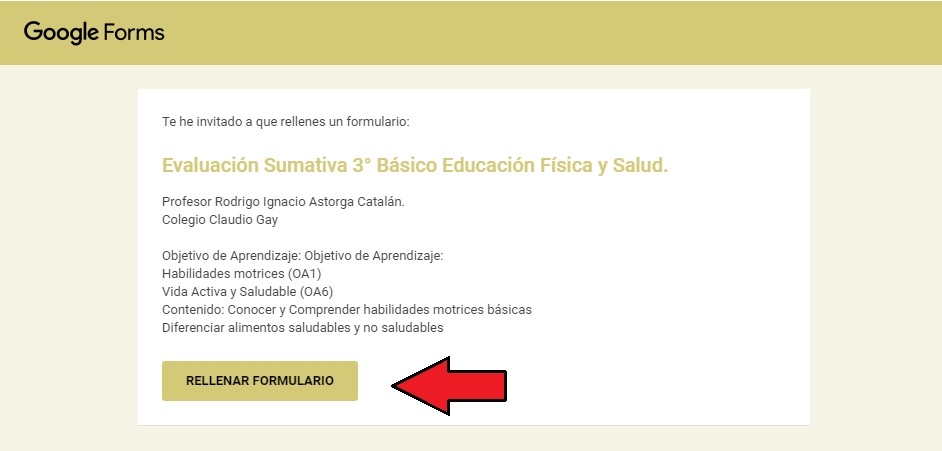 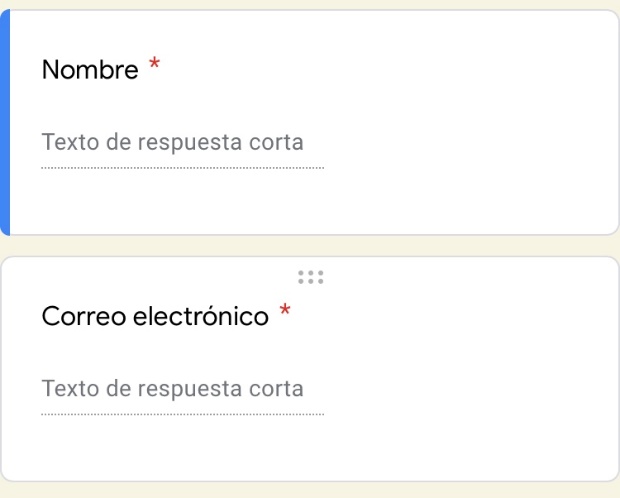  escribir el nombre del estudiante, el apellido paterno y el apellido materno. Además, debe ingresar con correo institucional.Una vez que termine de contestar toda la evaluación deben seleccionar en ENVIAR.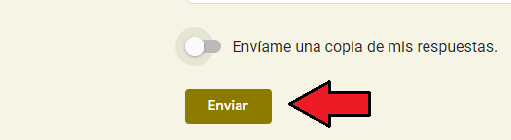 Revisen bien sus respuestas ya que al enviar el formulario no se podrá retroceder ni menos volver a corregir.La evaluación puede ser:Selección múltiple. (Lean bien las preguntas antes de seleccionar la respuesta correcta).Preguntas de desarrolloSi es de desarrollo, al colocar Finalizar les aparecerá a ustedes como respuestas incorrectas. (Esto debido a que el profesor una vez que vea su desarrollo les asignara el puntaje correspondiente a cada respuesta que realizaron).